Технологическая карта урокаПредмет: музыкаКласс: 5Тема: Что роднит музыку и изобразительное искусствоПланируемые результаты:Предметные:       Развитие художественного восприятия, умение оценивать произведения разных видов искусств, размышлять о музыке как       способе выражения духовных переживаний человека.       Разбираться в музыкальных жанрах и жанрах художественного искусства,       Находить общее и различное.       Осмыслять специфику музыки и живописи как видов искусства.       Метапредметные:       умение сравнивать новый музыкальный материал и художественный материал       умение самостоятельно определять цели своего обучения, ставить и формулировать для себя новые задачи в учебе        и познавательной  деятельности,       умение самостоятельно планировать пути достижения целей,       умение соотносить свои действия с планируемыми результатами, осуществлять контроль своей деятельности        в процессе достижения результата,       владение основами самоконтроля, самооценки,       умение организовывать учебное сотрудничество и совместную деятельность с учителем и сверстниками,      Личностные:        Продуктивное сотрудничество со сверстниками при решении различных творческих задач, в том числе и музыкальных;        создать условия  для проявления эмоциональной открытости, артистичности, самостоятельности;ТВОРЧЕСКАЯ ТЕТРАДЬ 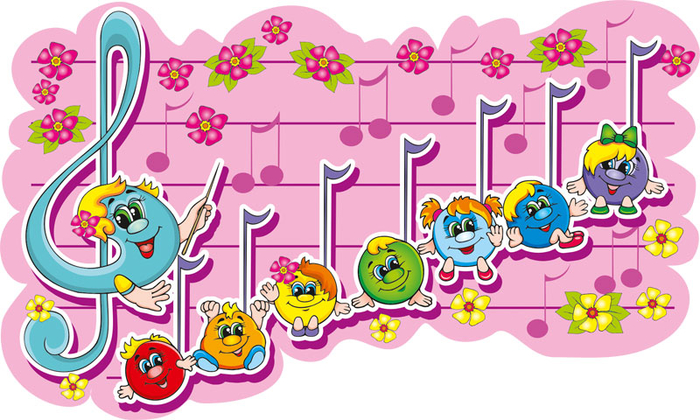 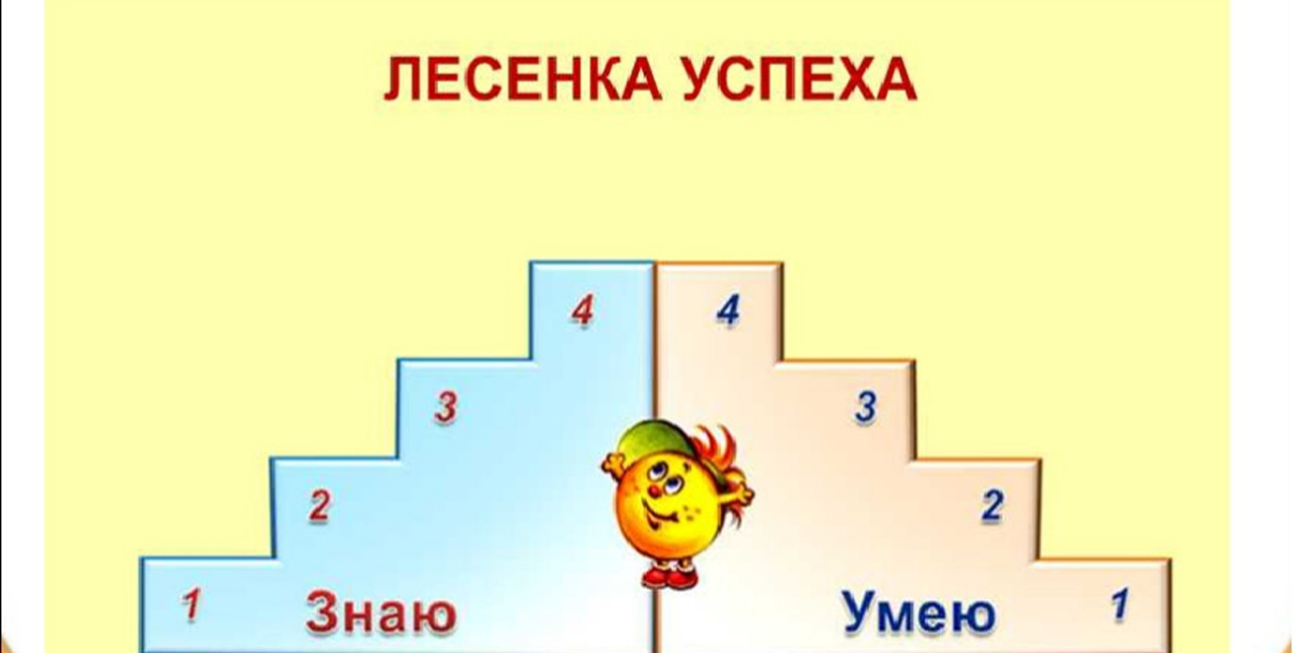 Тема урока: «Что роднит музыку с изобразительным искусством?»Словарь эстетических эмоций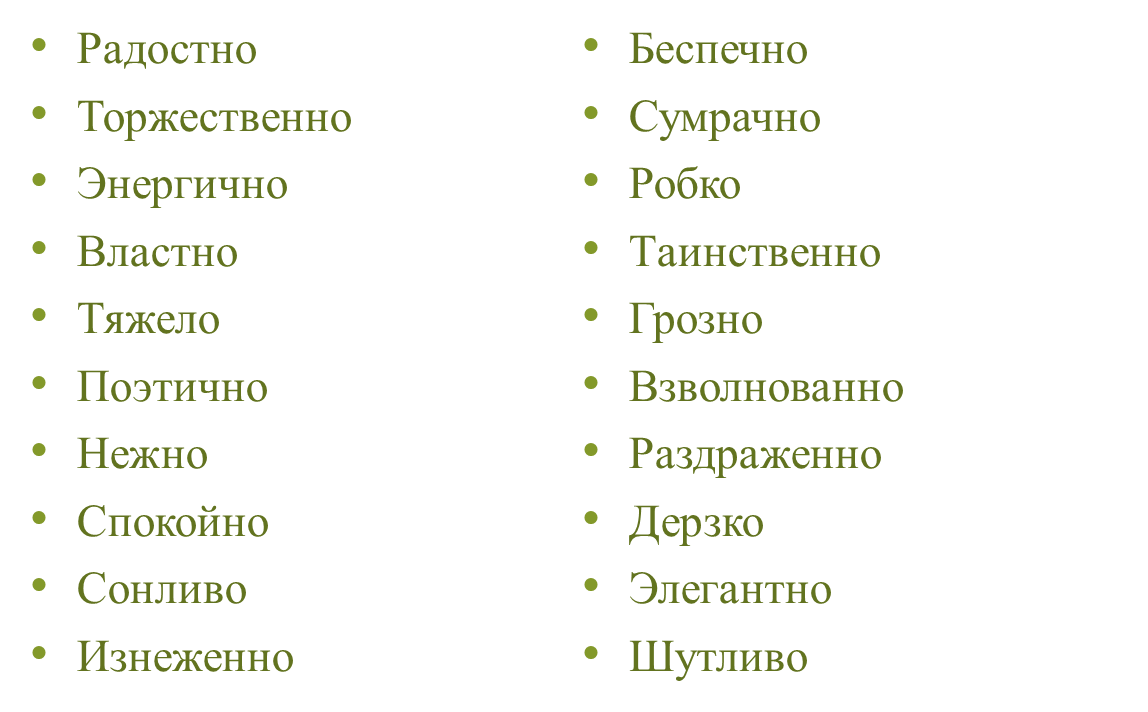 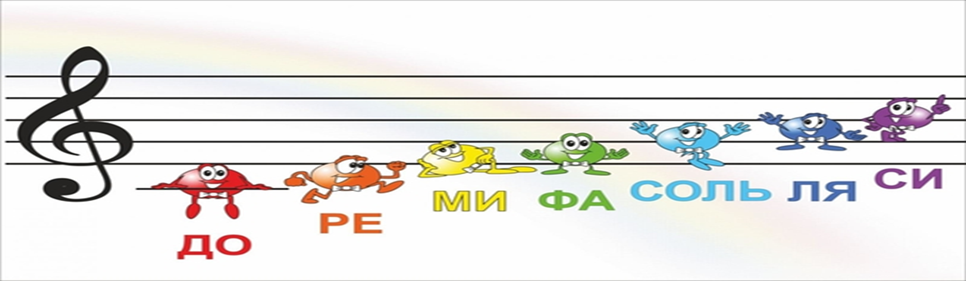 Таблица № 2Таблица № 3 Звуковая палитра, живописная музыка, звучный цвет, светлые и сумрачные тона, ритмический рисунок, холодные и теплые тембры, звучность картины, яркий звук, музыкальная живопись, музыкальный портрет, цветовая гамма, живописная сюита.Разгадай кроссворд1.Жанр, рисующий картины природы 2.Композитор, автор цикла «Картинки с выставки» 3.Колорит в живописи4.Знаки записи музыки 5.Жанр, рисующий людей6.Одно из средств выразительности (четкий, пунктирный)7.Художник, автор картины «Богатыри»Домашнее задание:	Базовый уровень.- заполнить таблицу (выписать из текста учебника средства выразительности в два столбика) стр. 77Повышенный уровень. – Подобрать музыкальные произведения созвучные репродукциям в тексте учебника на стр. 77-79Лист самоконтроля»                                                                         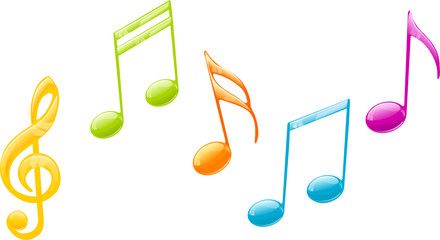 Ведется на протяжении всего урока.Фамилия, имя ученика_____________________________Все получилось                                                    -   зеленая нотаОтветил (а) не полностью                                  – желтая нотаНичего не сделал(а), потому что не понял(а) -  синяя нотаЭтап урока/времяОжидаемый ответ ученика АОжидаемый ответ ученика ВОжидаемый ответ ученика СИспользуемые методы и приёмы/ примеры/ вопросыДеятельность учителя Актуализация знаний/1 минутаЗдравствуйте, ребята. Я надеюсь, что у вас хорошее настроение. Давайте улыбнемся друг другу и постараемся сохранить такое настроение в  течении всего урока.В этом году на уроках музыки мы говорим о связи музыки с другими видами искусства, доказали, что музыка связана с литературой, что два вида искусства не живут друг без друга, зависят друг от друга и взаимообогащают друг друга. Но музыка связана не только с литературой. А вот с каким видом искусства еще связана музыка, мы и узнаем сегодня на уроке.Вызов (постановка проблемы)/ 4 минутУчаствует в подводящем диалоге, формулирует  проблемуУчаствует в подводящем диалоге ( возможно, участвует в формулировке  проблемы)Не участвует  в подводящем диалогеПодводящий диалог;Проблемная ситуация;«Мозговой штурм»Предлагаю послушать фрагмент симфонии известного русского композитора 19 века А.П.Бородина. (Звучит фрагмент «Богатырской симфонии» А.П.Бородина)-Давайте охарактеризуем его при помощи «Таблицы эмоциональных состояний» Как звучало это произведение? (Ответы детей.)-А сейчас перед вами три репродукции картин русских художников. Попробуйте сказать, какая из картин больше всего по характеру подходит к музыке, которую мы только что прослушали? (дети определяют картину).По каким признакам вы выбрали именно эту картину русского художника В.М.Васнецова «Богатыри»? Попробуйте определить характер картины с помощью «Словаря эстетических эмоций». ( Ответы детей).ЦелеполаганиеФормулировка темы и целей  урока/         10 минутНазывает  тему  урока, формулирует  цель  и задачи  урокаНазывает  тему  урока, пытается  формулировать цель и задачи урокаНе может сформулировать тему, цели и задачи  урока.Прием «Ассоциации»Прием «Перевод информации»Лист самоконтроляЛестница самооценкиЧто же у нас получилось? Музыкальное произведение и картина художника характеризуются одними и теми же словами. Что это значит? (ответы детей о связи музыки и живописи, об одной теме музыки и живописи). Сформулируйте тему нашего урока.«Что роднит музыку с изобразительным искусством?» (Дети записывают тему урока в тетрадях).Наша тема звучит с вопросом. Давайте подумаем какую цель мы себе поставим? Что нам нужно сделать на уроке, чтобы ответить на этот вопрос?Выявить возможные связи музыки и изобразительного искусства; Сравнить произведения музыкального и изобразительного искусства;Постараемся определить , существует ли соотношение звука и цвета, переложение оттенка цвета и звука.ЛЕСТНИЦА САМООЦЕНКИИ предлагаю я вам начать со стихотворных строк Всех звуков и цветов соотношенья,  А также способы переложенья  Любых оттенков цвета в ноты, звуки.  О, как хотелось мне азы науки  Такой постичь!Что автор хотел узнать? (существует ли переложение цвета в звуки).Для этого возьмем листы «Волшебная радуга». Напротив каждого подбираем  слова из словаря эстетических эмоций и подбираем каждому цвету звук. Работать будем со стихотворением Е. Новичихина «Цвета радуги»: Работа с таблицей №1 «Волшебная радуга»Работая над «Волшебной радугой», вы заметили сходство изобразительного искусства и музыки? (цветовой спектр составляет 7 основных цветов,музыкальная грамота построена на 7 нотах).Какого цвета получились ваши ноты? (обучающиеся озвучивают результаты своей работы в таблице)Давайте сравним результаты вашей работы, вашего художественного видения со «Стихотворением о нотах»А оценивать свою работу на уроке мы будем с помощью листа достижений. Оцените свое первое задание.Какой вывод можно сделать, работая с «Волшебной радугой»? (существует переложение цвета в звуки.   ДА! Музыка не смогла бы появиться без образного содержания, цвета, красок и наоборот.Усвоение новых знаний/ 10 минутСамостоятельно определяет ключевые слова; заполняет таблицу; делает вывод; Пытается самостоятельно найти ключевые слова, заполнить таблицу, сделать вывод.Для выполнения задания нужна помощь учителяАнализ произведений;Работа с ключевыми понятиями;заполнение таблицы; лист самоконтроляИскусство рождено жизнью. В ней, как в живительном роднике, и композитор, и поэт, и художник черпают источники своего вдохновения для создания произведений искусства. Вот почему мы находим так много общего между видами искусств, хотя каждое из них по-разному и своими средствами   воздействуют на нас. Да, музыка связана не только с литературой, но и с живописью. Эта связь выражается, прежде всего, в том, что часто композиторы и художники создают свои произведения на одну и ту же тему, используют одни и те же жанры. Какие жанры музыки вы знаете?Песня, танец, марш.Давайте, попробуем узнать по той музыке, которую я вам предлагаю послушать. А вот знание вами жанров живописи мы сейчас проверим с помощью стихотворения поэта Э.Успенского:Если видишь: на картине нарисована река, Или ель и белый иней, или сад и облака, Или снежная лавина, или поле и шалашОбязательно картина называется …(пейзаж)Если видишь на картине чашку кофе на столе, Или морс в большом графине, или розу в хрустале, Или бронзовую воду, или грушу, или торт,Или все предметы сразу, Знай, что это…(натюрморт).Если видишь, что с картины Смотрит кто-нибудь на нас, Или принц в плаще старинном, Или Колька, твой сосед,Обязательно картинаНазывается…(портрет).Существуют такие музыкальные произведения, в которых усилена изобразительность, благодаря чему музыка становится живописной, словно рисует картину, образ или портрет. Однажды композитор М.П.Мусоргский посетил выставку своего друга, художника Виктора Гартмана. Ему захотелось запечатлеть его «картинки» в музыке. Из множества экспонатов композитор отобрал всего 10. Так получился фортепианный цикл «Картинки с выставки».Перед вами зимний пейзаж художника В. Гартмана.Какое настроение передал в нем художник?Какие краски он использовал?Какая, по вашему мнению, должна звучать музыка, когда вы смотрите на эту картину?Ответы детей. Есть  такие музыкальные произведения, в которых усилена изобразительность, благодаря чему музыка становится живописной, словно рисует картину. ЭТО живописная музыка.Предлагаю послушать вам именно ту музыку, которую сочинил М. Мусоргский, когда увидел эту картину, а заодно и проверим ваши предположения.СЛУШАНИЕ: пьеса «Прогулка» М. Мусоргского- Какие музыкальные	краски использовал	композитор,	чтобы	создать фантастический образ Бабы – Яги?Созвучна ли пьеса с пейзажем и верны ли ваши предположения? (Ответы детей) ВЫВОД: Есть такие живописные полотна, в которых усилено музыкальное начало. Такие картины можно назвать звучащими. ЭТО музыкальная живопись.Художники так же как и композиторы тонко чувствуют, и свои размышления о жизни человека и величии природы передают художественным полотнам.Гартман набросал эскиз для часов, на котором изобразил домик на курьих ножках – жилище лесной колдуньи, а композитор сделал домик обитаемым.Работа с таблицей №2Не забываем отмечать результаты своей деятельности в листах достижений.Закрепление/ 10 минутСамостоятельно выполняет заданиеПытается самостоятельно выполнить заданиеПри выполнения задания испытывает трудности, нужен опорный материал, задает уточняющие вопросы;Прием «Найди ошибку» Прием «Мы рисуем музыку»Лист самоконтроляЛестница успехаМузыка и живопись. Эти два искусства взаимосвязаны. Многие понятия из области живописи вошли в музыку и наоборот.А какое понятие пришло из музыки – в живопись и из живописи - в музыку, вы определите, работая в группах.1группа выбирает понятия, относящиеся к музыке, 2 группа – к живописи.Работа в группахДля того, чтобы выяснить, что нового мы сегодня узнали на уроке, нам необходимо выполнить еще одно задание. Я попросила ребят из другого класса разгадать кроссворд. Но ребята допустили несколько ошибок. И поэтому не смогли прочитать ключевое слово, которое было зашифровано в этот кроссворде. Ваша задача найти ошибки. Если вы найдете все ошибки, которые допустили ребята, то сможете прочесть ключевое слово.Отметьте результаты своей деятельности в листах достижений.Лестница успехаМолодцы, ребята, вы замечательно работали сегодня на уроке. какую проблему мы решали сегодня на уроке?Ответ :Что роднит музыку с изобразительным искусством?  Ответили ли мы на этот вопрос? Так что же роднит музыку и изо? И музыка и живопись могут создавать картины. Музыка – с помощью звука, а живопись – цветом.Послушайте новую песню «Мир, который нужен мне» и отобразите свое впечатление о ней цветовыми пятнами.Рефлексия/4 минутыАктивно отвечает на вопросы; устанавливает причинно-следственные связи; проводит рефлексию собственной деятельности на урокеотвечает на вопросы; пытается установить причинно-следственные связи,  провести рефлексию собственной деятельности на урокеОтмечает результаты работы в листе самооценкиЛисты самооценки; рефлексивный экранРебята, обращаю ваше внимание к вашим листам самоконтроля. ( сколько каких нот получилось)Ребята, выскажитесь одним предложением о нашем уроке, выбирая начало фразы из нашего рефлексивного экрана: (на слайде)Вывод: Сегодня на уроке мы выяснили, что музыка и изобразительное искусство не только имеют схожие понятия, образы, средства выразительности, но и дополняют, взаимообогащают друг друга. Музыка может вызывать в воображении слушателей какие-либо зрительные образы, даже определённые картины. Всматриваясь в картины, мы можем внутренним слухом услышать ту или иную музыку.Не случайно, Леонардо да Винчи сказал, что «Музыка – сестра живописи».Сообщение домашнего задания/1 минутаЗаписывает домашнее задание; осознанно выбирает домашнее задание.Записывает домашнее задание;Записывает домашнее задание;Дифференцированное д/зДомашнее Задание  (дифференцированное) – Предлагаю вам самостоятельно выбрать тот вариант задания, который поможет вам дома закрепить изученный материал ( в творческих тетрадях). Запишите .Наш урок окончен, но на следующем уроке мы продолжим знакомство с другими произведениями музыки и живописи.1.Я знаю виды искусства2.Смогу определить сходство музыкального и художественного произведения3.Могу проанализировать музыкальное и художественное произведение с помощью учителя4.Могу проанализировать музыкальное и художественное произведение с помощью самостоятельно1. трудно. Я пытаюсь… но мне еще нужно работать над тем, чтобы достичь хороших результатов на уроках2.У меня есть небольшие результаты  , но я на достигнутом не останавливаюсь. Заполню «пробелы» в знаниях.3.В своей деятельности на уроке и знаниях по данной теме я достиг больших высот4.Полностью уверен в своих знаниях«Стихотворением о нотах»:Какого цвета нота до?Ей больше всех идет бордо.В бордовом платьице онаВсем больше во сто крат слышна.У нотки Ре наряд речной,Он синевато-голубой.Журчит она как ручеек,То низок тон, а то высок.У ноты ми вуаль полей,Зеленый цвет сверкает в ней.Ми как волшебная волна,Несет всем людям мир она.Фа обожает фиолет,Заката солнечного цвет.Жаль только, Фа слегка грустна,Но любит погрустить она.Соль, словно солнца яркий луч,Который светит из-за туч.В наряде желто-золотомПриносит нотка радость в дом.А нотка ласковая Ля,Как разноцветная земля.В ней красочный букет полей,Нет нотки этой красивей.Си – неба синего краса,В ее наряде небеса,В ее звучании полет,В высь нотка эта нас зовет.Все нотки – жители страны,Где звуки с красками дружны.В стране неповторимой этойЛюбого встретит море светаЦвета радугиЕ. Новичихина «Цвета радуги»Синонимы из словаряЭстетических    эмоцийЗвук (нота)КРАСНЫЙВ огороде, как костёр,Вспыхнул красный помидор. Вслед за ним пример беря, Стала красной и заря.Цвет свой радуге отдали И гвоздика, и пион.Красный цвет – в её начале: Самый-самый первый он.ОРАНЖЕВЫЙВ руке у меня – апельсин, Оранжевой Африки сын.Всегда он считает за честь,Что цвет его в радуге естьЖЁЛТЫЙЖелтое солнце и желтый песок. Жадно я пью апельсиновый сок. В знойном дыхании летней порыЖелтые даже глаза у жары!ЗЕЛЁНЫЙСмотри: на лугу зеленеет трава. В лесу зеленеет опушка.В зелёном болоте –«Ква-ква» да «Ква-ква» - Зелёная очень лягушка…ГОЛУБОЙГолубое небо, голубое море,Ветерок играет голубой волною,А на горизонте в голубом просторе Целый день маячитПарус голубой.СИНИЙСмотрит в небо синий василек, Радости не пряча, не тая:- В этом мире я не одинок! В радуге есть синева моя!ФИОЛЕТОВЫЙФиолетовыми тучами тяжелыми Дождь пролился на луга и на поля.Он прошел. И вдруг фиалками веселыми Засветилась, как улыбками земля.Это радуга прислала нам привет – Свой седьмой, свой фиолетовый букет.ЭлементыМузыкаИЗО (живопись)Произведения искусства      М.П.Мусоргский«Избушка на курьих ножках» (Баба Яга) из цикла «Картинки с выставки»    В. Гартман «Избушка на курьих ножках»Темы и образыСредства воплощения(выразительности)МузыкаЖивописьЗвуковая палитраЦветовая гаммаЖивописная музыкаМузыкальная живописьХолодные и теплые тембрыСветлые и сумрачные тонаРитмический рисунокЗвучность картиныМузыкальный портретЖивописная сюитаП    Е   Й   З  А  Ж  С  К  И   Й3.Г     А   М  М   А   А   А   А4.Н  О  Т  А   А   А   А   А5.К  О  Л  О  Р  И   Т6.Т  Е   М   П7.В   А  С   Н   Е   Ц    О   В2.  3.4.5.6.7.Музыкальные средстваХудожественные средства№Вид заданияОтметка1Таблица «Волшебная радуга»2Таблица № 23Таблица № 34Разгадать кроссворд